TitleManagement and Outcomes of Heart Failure patients with CKD – experience from an Inter-disciplinary ClinicAuthors: Mai Nguyen1,2, Samir Rumjaun1, Racquel Lowe-Jones1,2, Irina Chis Ster3, Giuseppe Rosano2, Lisa Anderson2, Debasish Banerjee1,2Institutions: 1 Renal and Transplantation Unit, St George’s University Hospital NHS Foundation Trust; 2 Cardiology Clinical Academic Group, Molecular and Clinical Sciences Research Institute, St George’s University of London; 3 Institute of Infection and Immunity, St George’s University of LondonRunning title: RAASi and iron therapy in CKD-HF clinic Word Count: 1490; Abstract 266Tables: 4Figures: 2Corresponding address:Debasish Banerjee MD FASN FHEA FRCP Grosvenor Wing Room 2.113St Georges HospitalBlackshaw Road, Tooting, London, UK SW170QTTel +44 2087251673Fax +44 2087252068Email: Debasish.Banerjee@stgeorges.nhs.ukAbstractAims:CKD-HF patients suffer excess hospitalisation and mortality, often under-treated with life-prolonging medications due to fear of worsening renal function and hyperkalaemia. Yet, role of inter-disciplinary working in improving therapy is unknown; which this study aims to investigate. Methods:Clinical, biochemical data and medications at first and last clinic visit were obtained from patient records for 124 patients seen in Kidney Failure–Heart Failure clinic (23/3/2017–11/04/2019). Medication dose groups (None, Low and High dose), number of RAASi agents and blood test results were compared between first and last visit in patients with at least two clinic visits (n=97).Results: Patient characteristics were: age 78.5 years (IQR 68.1-84.4 years), male 67.7%, diabetes 51.6%, moderate (45.2%) vs. severe (39.5%) CKD, HF with reduced ejection fraction (HFrEF) (49.2%), follow-up 234 days (IQR 121-441 days). HFrEF was associated with increased risk of death (adjusted OR 4.49, 95%CI 1.43–14.05; p=0.01).Distributions of patients according to number of RAASi agents they were on differed between first and last visit (p=0.03). Dosage was increased in 25.9% for beta-blockers, 33.0% for ACEi/ARBs, 17.5% for MRAs. Distributions of patients across MRAs dosage groups was different (p=0.03), with higher proportions on higher dosages at last visit, without significant changes in serum potassium or creatinine.Serum ferritin improved (131.0vs.267.5μg/L; p<0.001) and fewer patients had iron deficiency (56.7%vs.26.8%; p=0.002) at last visit compared to the first.Conclusions:This inter-disciplinary clinic improved guideline-recommended medications prescription, MRA dosages in CKD-HF patients without significant biochemical abnormality; and iron status. A prospectively-designed study with medication titration protocol and defined patient-centred outcomes is needed to further assess effectiveness of such clinic.Key words: Chronic Kidney Disease, Kidney Failure, Heart Failure, angiotensin converting enzyme inhibitors, aldosterone antagonists, systolic heart failureBackgroundA population of patients with concurrent chronic kidney disease (CKD) and heart failure (HF) has been increasing due to each disease’s increasing prevalence in the aging population as well as complex interactions between these two disease entities. Despite their well-known survival benefits in HF patients, there is no clear guidance on the use of beta-blockers, angiotensin-converting enzyme inhibitors (ACEis), angiotensin-receptor blockers (ARBs) and mineralo-corticoid receptor antagonists (MRAs) in CKD-HF patients due to exclusion of severe CKD patients from major clinical trials1. Clinicians often hesitate to initiate or up-titrate renin-angiotensin-aldosterone system inhibitors (RAASi) due to concerns regarding potential deterioration in renal function or hyperkalaemia. CKD-HF patients, who already suffer high hospitalisation and mortality1, are often under-treated with these life-prolonging medications due to these challenges2.A multi-disciplinary approach has been recommended for management of CKD-HF patients due to demonstrated improved patient outcomes3–6. To our knowledge, there has never been an inter-disciplinary clinic with input from nephrologist and cardiologist for joint decision regarding medication optimisation. This report describes experience of such novel combined kidney failure – heart failure (KFHF) clinic, evaluating its effectiveness and exploring patient outcomes.MethodsCriteria for referral to Kidney Failure Heart Failure (KFHF) clinic were concomitant CKD (stage 3 or above) and heart failure. Patients were followed up at varying frequencies as per clinical needs, and discharged when they are stable on maximally tolerated therapy of life-prolonging medications.Patient demographics, clinical and biochemical data was acquired from electronic records and clinic letters. Blood test results and doses of medications (beta-blockers, ACEi/ARBs and MRAs) were recorded for first and last clinic visits. Patients were categorised into three HF subgroups according to ejection fraction (EF): reduced (HFrEF) (EF <40), mid-range (HFmEF) (40≤EF<50) and preserved (HFpEF) (EF≥50), and two CKD subgroups: moderate (stage 3) and severe (stage 4/5/dialysis).Effect of different variables on death was analysed using univariate and multiple variable logistic regression analysis and presented by the resulting odds ratios (OR) and 95% confidence interval (95% CI).Daily doses of individual therapeutic agents were categorised into: None, Low and High dose (≥50% of maximum dose). Patients were categorised into: None, Single and Dual therapy depending on the number of RAASi agents they were on. These categorisations generated ordinal variables and analysed accordingly.ResultsKFHF clinic received 154 referrals from March 2017 to April 2019: 30 patients were excluded for non-attendance or inappropriate referral, 124 patients were seen and followed up; of whom, 97 had had at least two clinic visits (hence included in analysis of medication titration and blood test results).Patient characteristics were: median age 78.5 years (IQR 68.1-84.4 years), male 67.7%, diabetes mellitus 51.6%, median follow-up time 234 days (IQR 121-441 days, minimum 6 days, maximum 749 days). There was no difference among CKD or HF subgroups with regards to patient characteristics and baseline blood tests (Table 1).Inpatient admission and deathPatients with HFrEF were significantly more likely to have inpatient admissions compared to those with non-reduced EF (60.7% vs 40.3%; p=0.03). They were also 4.5 times (95%CI 1.43 – 14.05; p=0.01) more likely to die; this was adjusted for age, sex, diabetes and CKD status (Table 2). There was no difference in the likelihood of having hospital admissions (42.6% vs. 58.9%; p=0.10) or risk of death (17.9% vs. 14.7%; p=0.81) between two CKD subgroups (Table 1).MedicationsThere was some evidence which supported a difference between the first and last visit with regards to number of RAASi agents used (p=0.03). Proportions of patients on No RAASi decreased from 41.2% to 29.9% while those on Single or Dual therapy increased from 45.4% to 50.5% and 13.4% to 19.6% respectively (Figure 1). At the end of follow up, 7.2% of patients were receiving no key therapies (beta-blockers or RAASi agents).Dosage was increased in 25.9% of patients for beta-blockers, 33.0% for ACEi/ARBs, and 17.5% for MRAs. There was no evidence to suggest any difference in distributions of patients across dosage groups for beta-blockers (p=0.46) and ACEi/ARBs (p=0.20) (Figure 2). The distribution of patients of patients across MRAs dose categories was different (p=0.03), with more patients being on Low and High dose at the last visit compared to the first (Figure 2). There was no significant difference in the likelihood of each medication dose being up-titrated, across CKD and HF subgroups (Table 3).Electrolytes and renal functionThere was no overall difference in serum potassium and creatinine level in patients whose ACEi/ARBs and MRAs dose was increased (Table 4). Hyperkalaemia (≥5.5 mmol/L) was present in 6.2% of patients at baseline and 10.3% at the last visit (p=0.29). Risk of hyperkalaemia was 6.1% among patients with ACEi/ARBs dose up-titrated, 6.3% in those with MRAs dose up-titrated.Haemoglobin and iron managementIn patients who were anaemic at the first clinic visit, mean serum haemoglobin level increased (85.9 to 100.8 g/L; p=0.02). EPO was given to two patients.Overall serum ferritin level increased between the first and last clinic (131.0 vs. 267.5 μg/L; p≤0.001) and proportion of patients with iron deficiency decreased from 56.7% to 26.8% (p=0.002). Of those with iron deficiency at baseline, 43.6% received IV iron at the same clinic visit, with a significant increase in ferritin level (67.0 to 185.0 μg/L; p<0.001).DiscussionThis study reports outcomes from the first two years of a novel combined Kidney Failure and Heart Failure clinic, and its attempt to improve prescription and up-titrate dosage of life-prolonging medications in a real-world cohort of patients with concomitant moderate or severe CKD and HF. More patients were on single or dual RAASi therapy at their last visit comparing to the first; the difference in distributions was statistically different. The distribution of patients according to dosage groups was different between the first and last visit for MRAs, with higher proportions of patients being on higher dosages while having no associated clinically significant deterioration in renal function and hyperkalaemia.There are very few studies looking at medication prescription in a similar outpatient CKD-HF cohort which we can compare our results with. In a study by Frohlich et al. looking retrospectively at ACEi/ARBs usage in an outpatient HF clinic, ACEi/ARBs dose was successfully increased in 37.3% of eligible patients7 which is higher than our rate of 33.0%. This difference could be explained by their exclusion of CKD stage 5 and dialysis patients, and the fact that their follow-up period was fixed at 12 months7. The varying follow-up period in our study meant that a proportion of patients were at early stages of medication optimisation. With regards to other possible factors affecting medication optimisation, our study showed that severity of CKD and nature of HF did not have an influence on the likelihood of successful initiation or dose up-titration similar to a study by Heywood et al.2. Risk of hyperkalaemia in patients with successful RAASi dose up-titration in our study was comparable to that reported in clinical trials. Reported risk of RAASi-related hyperkalaemia in clinical trials varies depending on study settings, baseline renal function, severity of HF, and can range from 3-7% for ACEi/ARBs8–11 and 2-8.0% for MRAs12–14. Trials with lower rates of hyperkalaemia have stricter definition for hyperkalaemia (>6mmol/L) such as Candesartan in Heart failure Assessment of mortality and Morbidity (CHARM) and Randomized Aldactone Evaluation Study (RALES)10,11,13 or lower proportion of patients with CKD (33-48%)1 compared to our patient group (100%). As the analysis looks at only two time points, this study is unable to capture the complexity of patient management and medication trials through the length of follow-up. As the result, worsening renal failure or hyperkalaemia happening in between these two end-points can still be reason behind failure of initiation or dose titration. There is currently limited research into prognosis of CKD-HF patients according to HF groups. Two of such studies have reported different outcomes: a study by Lofman et al. found similar one-year mortality rates in all HF groups15 while in Ahmed et al., CKD patients with systolic HF seem to do worse than those with diastolic HF16. Patients with HFrEF in our study suffered the worst outcomes with significantly higher rates of hospital admissions and death. To further assess the effectiveness of this novel clinic, it would be beneficial to conduct a prospective study to compare outcomes of our patient population to a matched cohort being followed-up in general nephrology and heart failure clinic.The fact that patients attending this clinic benefit from anaemia nurse specialist input and same-day intravenous Iron administration also means more efficient use of healthcare resource, minimisation of patients’ waiting time, transport time and expense.Conclusions This is an initial report on a novel inter-disciplinary Kidney Failure and Heart Failure clinic, which had improved prescription of RAASi agents and MRA dosages in a cohort of patients with CKD and HF, without resulting clinically significant biochemical abnormalities. The effectiveness of such clinic can be further assessed using a prospective study monitoring medication titration steps, related adverse events, patients’ satisfaction as well as outcomes including quality of life, hospitalisation and mortality rate.DisclosureDB has received Grants from British Heart Foundation PG 10/71/28462 and partially funded for this work by Welcome ISSF; DB has received Honoraria from Pfizer, ViforPharma and AstraZenecaMN was partially funded by George’s Academic Training (GAT)Acknowledgements: Emma BradshawReferences1.	Damman, K. et al. Current evidence on treatment of patients with chronic systolic heart failure and renal insufficiency: Practical considerations from published data. Journal of the American College of Cardiology 63, 853–871 (2014).2.	Heywood, J. T. et al. Influence of Renal Function on the Use of Guideline-Recommended Therapies for Patients With Heart Failure. Am. J. Cardiol. 105, 1140–1146 (2010).3.	House, A. A. et al. Heart failure in chronic kidney disease: conclusions from a Kidney Disease: Improving Global Outcomes (KDIGO) Controversies Conference. Kidney Int. 95, 1304–1317 (2019).4.	Ponikowski, P. et al. 2016 ESC Guidelines for the diagnosis and treatment of acute and chronic heart failure. Eur. Heart J. 37, 2129–2200 (2016).5.	Hemmelgarn, B. R. et al. Association between Multidisciplinary Care and Survival for Elderly Patients with Chronic Kidney Disease. J. Am. Soc. Nephrol. 18, 993–999 (2007).6.	Johns, T. S., Yee, J., Smith-jules, T., Campbell, R. C. & Bauer, C. Interdisciplinary care clinics in chronic kidney disease. (2015). doi:10.1186/s12882-015-0158-67.	Fröhlich, H. et al. Long-term changes of renal function in relation to ace inhibitor/angiotensin receptor blocker dosing in patients with heart failure and chronic kidney disease. Am. Heart J. 178, 28–36 (2016).8.	The Consensus Trial Study Group. Effects of Enalapril on Mortality in Severe Congestive Heart Failure. N. Engl. J. Med. 316, 1429–1435 (1987).9.	The SOLVD Investigators. Effect of Enalapril on Survival in Patients with Reduced Left Ventricular Ejection Fractions and Congestive Heart Failure. N. Engl. J. Med. 325, 293–302 (1991).10.	McMurray, J. J. et al. Effects of candesartan in patients with chronic heart failure and reduced left-ventricular systolic function taking angiotensin-converting-enzyme inhibitors: the CHARM-Added trial. Lancet 362, 767–771 (2003).11.	Granger, C. B. et al. Effects of candesartan in patients with chronic heart failure and reduced left-ventricular systolic function intolerant to angiotensin-converting-enzyme inhibitors: the CHARM-Alternative trial. Lancet 362, 772–776 (2003).12.	Pitt, B. et al. Eplerenone, a Selective Aldosterone Blocker, in Patients with Left Ventricular Dysfunction after Myocardial Infarction. N. Engl. J. Med. 348, 1309–1321 (2003).13.	Pitt, B. et al. The Effect of Spironolactone on Morbidity and Mortality in Patients with Severe Heart Failure. N. Engl. J. Med. 341, 709–717 (1999).14.	Zannad, F. et al. Eplerenone in Patients with Systolic Heart Failure and Mild Symptoms. N. Engl. J. Med. 364, 11–21 (2011).15.	Löfman, I. et al. Prevalence and prognostic impact of kidney disease on heart failure patients. (2016). doi:10.1136/openhrt-2015-00032416.	Ahmed, A. et al. Chronic Kidney Disease Associated Mortality in Diastolic Versus Systolic Heart Failure: A Propensity Matched Study††The Digitalis Investigation Group study was conducted and supported by the National Heart, Lung, and Blood Institute in collaboration with. Am. J. Cardiol. 99, 393–398 (2007).TablesTable 1: Baseline characteristics of patients (n=124) according to CKD and HF cohortsThe continuous data are summarised as mean/SD if normally distributed or median/IQR interval otherwise. p-values are the results of appropriate tests applied according to data nature; that is t-tests for continuous normally distributed data, Kruskall-Wallis for continuous variables which display departures from normality and chi-square for proportions.*p values were 0.03 and 0.02 respectively for comparison of proportions of patients having hospital admission and death between HFrEF patients and those with non-reduced EF. Table 2: Logistic regression analysis on effects of different variables on mortality*Constant: odds of death for a male patient of median age (78.5 years), non-diabetic, with moderate CKD and HF with ejection fraction >40.Table 3: Comparison of proportions of patients with successful medication dose up-titration among CKD and HF subgroupsTable 4: Comparison of renal function, serum sodium, potassium between the first and last clinic visit in all patients with at least 2 clinic visits (n=97) or subgroups when specifiedResults are displayed as mean (SD), median (IQR interval) or percentagesFigure 1: Comparison of proportions of patients according to number of Renin-Angiotensin-Aldosterone-system inhibitors (RAASi) agents used between the first and last visit (p=0.03)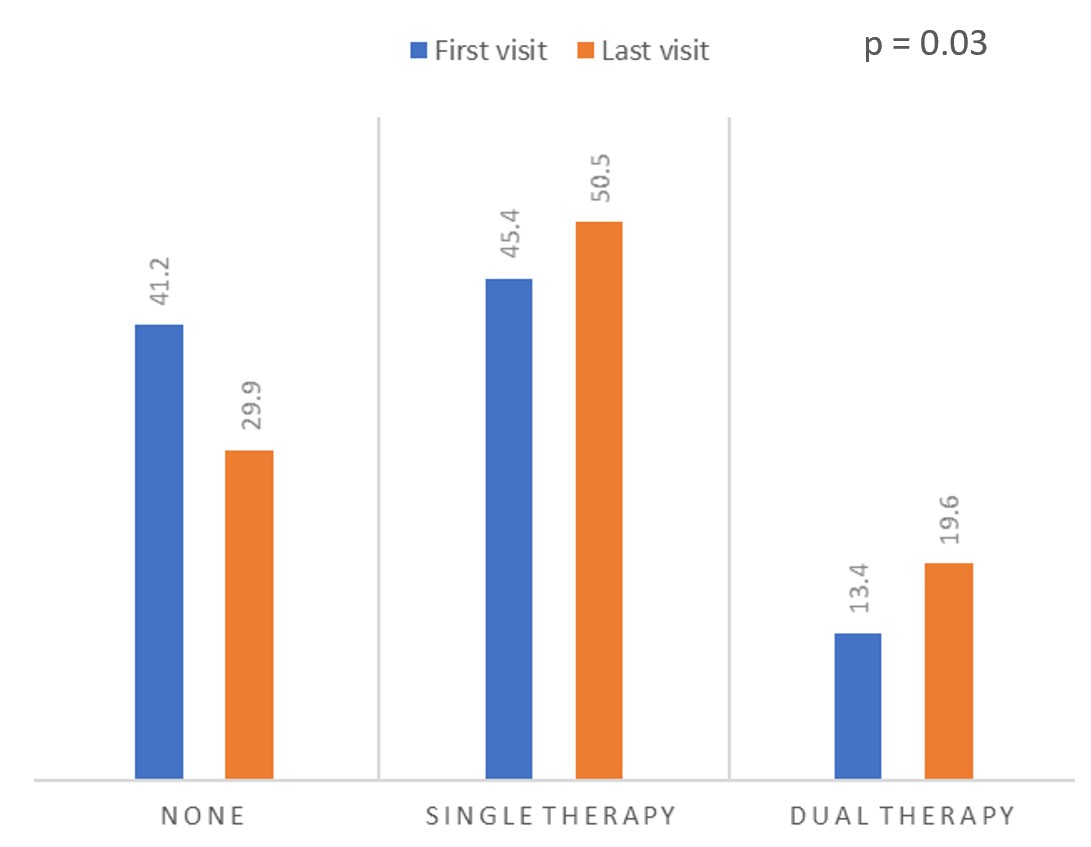 Figure 2: Comparison of proportions of patients in different medication dosage groups (None, Low dose and High dose) between the first and last visit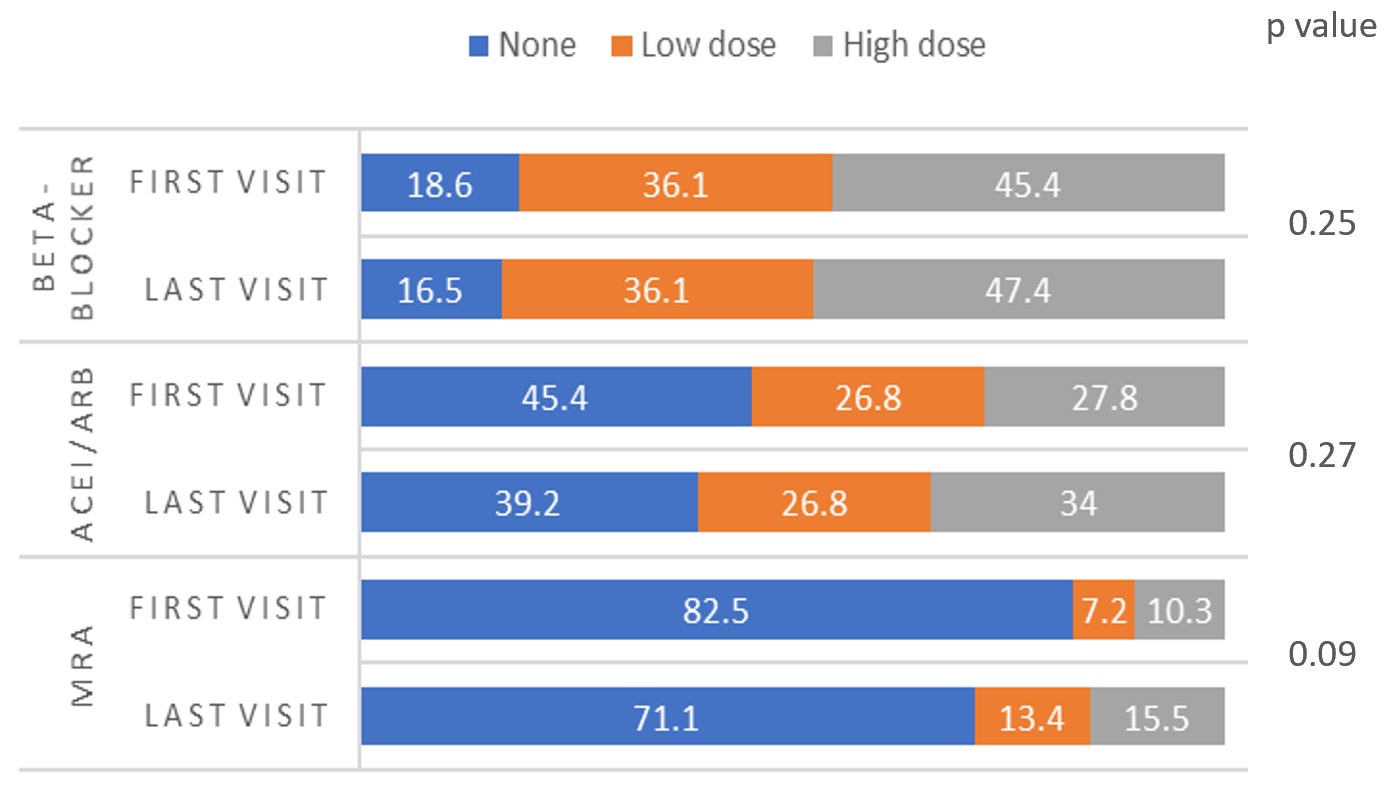 AbbreviationsACEi, angiotensin-converting enzyme inhibitor; ARB, angiotensin-receptor blocker; CI, confidence interval; CKD, chronic kidney disease; EF, ejection fraction; eGFR, estimated glomerular filtration rate; Hb, serum haemoglobin level; HFmEF, heart failure with mid-range ejection fraction; HFpEF, heart failure with preserved ejection fraction; HFrEF, heart failure with reduced ejection fraction; K, serum potassium level; MRA, mineralo-corticoid antagonist; Na, serum sodium level; OR, odds ratioOverallModerate CKDSevere CKDp valueHFrEFHFmEFHFpEFp valueProportion100% (124)54.8% (68)45.2% (56)-49.2% (61)20.2% (25)29.8% (37)-Age, years78.5 (16.3)78.8 (13.7)78.3 (19.9)0.5377.8 (17.6)79.0 (61.2-83.4)80.5 (14.8)0.45eGFR, ml/min/1.73m231.4 (10.1)38.4 (6.8)22.1 (4.7)<0.00131.2 (10.3)30.3 (11.1)32.1 (9.1)0.85EF, %38.8 (13.8)40.1 (14.9)37.2 (12.3)0.3227.1 (6.6)42.1 (2.5)55.8 (5.2)<0.001Diabetes52.4% (65)52.9% (36)51.8% (29)0.9044.3% (27)64.0% (16)59.5% (22)0.20Na, mmol/L140.5 (3.5)140.2 (3.9)140.8 (3.0)0.61140.3 (3.9)141.6 (2.4)140.1 (3.3)0.26K, mmol/L4.6 (0.5)4.6 (0.5)4.6 (0.6)0.604.6 (0.5)4.5 (0.5)4.6 (0.6)0.39Hb, g/L114.1 (20.7)117.3 (20.3)110.3 (22.8)0.07114.9 (21.3)113.4 (23.3)113.0 (18.4)0.66Hospital admissions50% (62)42.6% (29)58.9% (33)0.1060.7% (37)32.0% (8)45.9% (17)0.04*Death16.1% (20)14.7% (10)17.9% (10)0.8124.6% (15)8.0% (2)8.1% (3)0.04*Univariate analysesUnivariate analysesUnivariate analysesUnivariate analysesMultiple variables analysisMultiple variables analysisMultiple variables analysisMultiple variables analysisVariableORp value95% CI for OR95% CI for ORORp value95% CI for OR95% CI for ORAge (1 year)1.040.110.991.091.050.071.001.10Female1.500.420.564.021.840.260.645.31Diabetes0.700.470.271.830.980.970.352.73Severe CKD1.260.640.483.291.190.740.433.27HFrEF3.720.021.2610.994.490.011.4314.05Constant*0.06<0.0010.170.23Moderate CKDSevere CKDp valueHFrEFHFmEFHFpEFp valueBeta-blockers34.1%16.2%0.0725.6%29.4%24.0%0.92ACEi/ARBs35.3%35.9%0.9532.6%52.4%26.1%0.16MRAs18.2%16.7%0.8519.1%23.8%10.3%0.43First visitLast visitp valueNa, mmol/L140.5 (3.5)139.6 (4.1)0.01K, mmol/L4.6 (0.5)4.7 (0.6)0.43K (ACEi/ARBs increased)4.6 (0.5)4.7 (0.6)0.71K (MRAs increased)4.5 (0.5)4.7 (0.6)0.25Creatinine, μmol/L188.8 (64.4)201.5 (81.1)0.03Creatinine (ACEi/ARBs increased)185.1 (59.6)192.0 (68.9)0.17Creatinine (MRAs increased)163.5 (47.8)175.5 (36.5)0.97eGFR, ml/min/1.73m231.5 (10.1)29.8 (11.2)0.02eGFR (ACEi/ARBs increased)32.5 (10.5)31.6 (11.3)0.23eGFR (MRAs increased)36.3 (9.4)32.1 (6.9)0.02CKD stagesStage 356.7% (55)48.5% (47)Stage 438.1% (37)37.1% (36)Stage 52.1% (2)8.2% (8)Dialysis3.1% (3)6.2% (6)Hb, g/L114.8 (20.6)116.3 (19.7)0.84Anaemia (Hb <100 g/L)17.5%20.6%0.65Hb (anaemic patients at first visit)85.9 (12.8)100.8 (18.1)0.02Ferritin, μg/L131.0 (220.0)267.5 (359.0)<0.001Iron deficiency56.7% (55)26.8% (26)0.002Ferritin (iron deficiency group at first visit)67.0 (62.0)185.0 (269.0)<0.001